БОЙОРОК                                                               РАСПОРЯЖЕНИЕ    29 апрель 2019  йыл                     №  18                   29 апреля 2019 годаО возложении обязанности по осуществлению анализа поступивших сведений о доходах и расходах 1. Возложить обязанности по осуществлению анализа поступивших сведений о доходах и расходах, об имуществе и обязательствах имущественного характера на управляющего делами сельского поселения Кшлау-Елгинский сельсовет муниципального района Аскинский район Республики Башкортостан2.Контроль исполнения настоящего распоряжения оставляю за собой. Глава сельского поселения Кшлау-Елгинский сельсовет муниципального района Аскинский район Республики БашкортостанИ.Х.ГатинБАШҠОРТОСТАН РЕСПУБЛИКАҺЫАСҠЫН  РАЙОНЫ   МУНИЦИПАЛЬ РАЙОНЫНЫҢҠЫШЛАУЙЫЛҒА АУЫЛ  СОВЕТЫ АУЫЛ  БИЛӘМӘҺЕ ХӘКИМИӘТЕ452885,Ҡышлауйылға ауылы, Мәктәпурамы, 5тел.: (34771) 2-44-35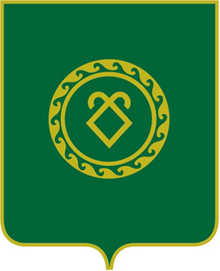 АДМИНИСТРАЦИЯСЕЛЬСКОГО ПОСЕЛЕНИЯКШЛАУ-ЕЛГИНСКИЙ СЕЛЬСОВЕТМУНИЦИПАЛЬНОГО РАЙОНААСКИНСКИЙ РАЙОН РЕСПУБЛИКИ  БАШКОРТОСТАН  452885, .д.Кшлау-Елга, ул.Школьная , 5тел.: (34771) 2-44-35